                                                T.C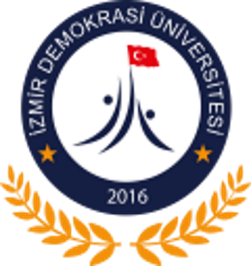 İZMİR DEMOKRASİ ÜNİVERSİTESİÖĞRENCİ İŞLERİ DAİRE BAŞKANLIĞINAOkulunuzun…………………………………………………. Fakültesinde………. Bölümünde eğitim gören ……………………………….. Numaralı öğrencisiyim okul kartımın kaybolması/ kırılması nedeniyle tekrar basılmasını talep ediyorum.Gereğini bilgilerinize arz ederim.       Ad-Soyad              İmza                                                                                                                  	   …./…./2023TC Kimlik No: …………………….Adres: ………………………………………………………………………..Tel:........................................